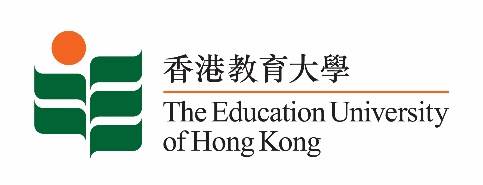  致： 	傳媒機構採訪主任	(共 1頁)																    10 March 2023To :		News Editors		(total: 1 page)香港教育大學2023年 3月13日至 26日可供採訪之活動一覽The Education University of Hong Kong (EdUHK) Events Calendar for 13 - 26 March 2023
本校誠邀　貴機構派員採訪下列活動。傳媒查詢，請聯絡教大傳訊處（電話：2948 6050）。
You are cordially invited to cover the events below. For media enquiries, please contact the Communications Office at 2948 6050. 以下活動或有人數限制，傳媒請預先向主辦部門登記。There may be restrictions on the number of participants for the following event(s). Please contact the respective organiser(s) / department(s) for prior registration.教大大埔校園 （新界大埔露屏路十號） / EdUHK Tai Po Campus (10 Lo Ping Road, Tai Po, New Territories) 日期Date時間Time活動Event地點Venue主辦部門及公眾查詢Organiser &Public Enquiry 備註Remarks2023-03-154 pm – 6:30 pm 如何把同學們從元宇宙帶回地球？拒絕上學 School refusal - Take our children back from the meta universe to our planet!教大大埔校園D1-LP-03  D1-LP-03, EdUHK Tai Po Campus  主辦部門 / Organiser:特殊教育與輔導學系 Department of Special Education & Counselling查詢 / Enquiries: Ms Yoyo Ng
電話 / Tel: 
2948 8434活動詳情 / Details:

https://www.jcschooldiversity.hk/ls_talk_2023/

